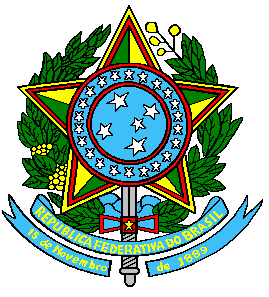 MINISTÉRIO DA DEFESAEXÉRCITO BRASILEIROCOMANDO   LOGÍSTICODIRETORIA DE MATERIALANEXO XII AO REQUEST FOR PROPOSAL (RFP) - COLOG nº 01/2022[modelo][papel timbrado da empresa]CARTA DE APRESENTAÇÃO – VBC CAV – MSR 8X8Nome ou Razão Social da Empresa:CNPJ ou Similar (no caso de empresa estrangeira):Área de atuação:Endereço de website:Dados do Representante:	- Nome Completo:	- Identidade ou Similar, em caso de estrangeiro:	- Função:	- Telefone Comercial:	- E-mail funcional (a ser usado como comunicação entre as partes):Declaro para os fins de direito, que o Sr(a) acima identificado(a) é o(a) representante da empresa [razão social da empresa], participante do Request for Proposal (RFP) – COLOG nº 01/2022, para o Projeto de Obtenção da Viatura Blindada de Combate de Cavalaria, Média Sobre Rodas, realizada pelo Comando Logístico do Exército Brasileiro/Diretoria de Material.[Local], [data].[Nome Completo][Identidade ou similar e função dentro da empresa – não podendo ser o próprio representante][razão social, endereço, telefone e CNPJ]